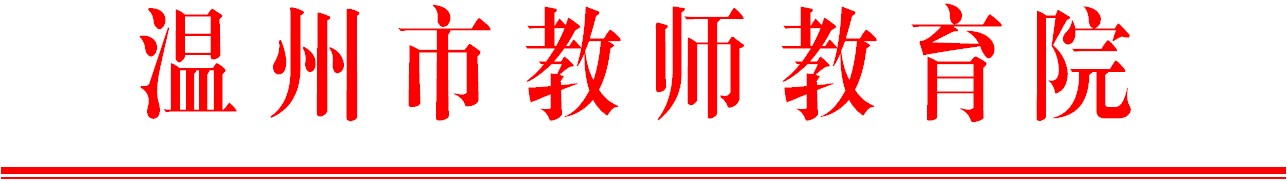                                     温师函〔2018〕182号关于举办温州市小学音乐教研组长“学科领航”项目第2次集训的通知各有关学校：为提高教研组长策划研修活动创新意识和教研意识，提升研修活动的组织、策划和实施能力，带动教师积极、有效地参与校本研修活动，促进教师的专业发展。根据市教育局《关于下达2018年温州市教师教育院教师培训项目的通知》（温教办师函9号），决定组织温州市小学音乐教研组长“学科领航”项目第2次集训。现将有关事项通知如下：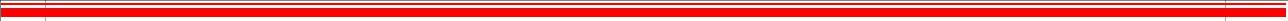 一、参加对象温州市小学音乐教研组长“学科领航”项目学员（名单见附件）。二、培训内容学习教研组长的工作艺术，探讨教研组团队建设及校本研修的策划、组织与实施，提升学科课程建设与开发能力。三、培训安排本次集训时间为1月2日至3日。2日（周三）上午8∶50之前报到。地点：温州市教师教育院雁荡分院（乐清市雁荡镇响岭街12号）。联系人：单芬芬，联系电话：88135616。四、培训经费培训费（含食宿费）由市教师教育院培训经费统一拨付，交通费回学员所在单位报销。请各学员安排好工作，按时参加培训。附件：温州市小学音乐教研组长“学科领航”项目学员名单温州市教师教育院抄送：各县（市、区）教师培训机构。附件：温州市小学音乐教研组长“学科领航”项目学员名单沈瑾瑾     温州市城南小学廖佳佳     温州市百里路小学黄晓婵     瑞安市马鞍山实验小学李云云     瑞安市陶山镇碧山小学何亭亭     瑞安市马屿镇中心小学林旭一     塘下实验小学阮连智     瑞安市汀田实验小学张  洁     瑞安市飞云第二小学吴  帆     瑞安市虹桥路小学周甲冬     温州市籀园小学陈思诗     温州市实验小学李思远     北大新世纪温州附属学校 张仁钏     温州道尔顿小学叶志琴     温州市洞头区城关小学汪秀秋     温州市洞头区城关小学陈春晓     龙湾区实验小学方凤静     龙湾区状元第一小学王爱芬     瓯海区实验小学前汇校区陈采娃     瓯海瞿溪小学教育集团信达校区王哲央     永嘉县瓯北中心小学黄利民     永嘉县少年艺术学校邹文洁     永嘉县上塘城西小学廖美娜     永嘉县实验小学邹  悦     永嘉县瓯北第二小学刘露茜     乐清市城南第一小学黄蓓蕾     乐清市虹桥镇第一小学 黄颖颖     乐清市建设路小学叶晓亚     乐清市大荆镇第一小学 朱彩珠     平阳县水头镇第四小学陈  晨     平阳县中心小学黄斌斌     平阳县萧江镇麻步小学曾超逸     平阳县鳌江小学郑婉婉     平阳县昆阳镇第一小学吴春彩     泰顺县万排中心小学林莺莺     泰顺县育才小学朱素华     泰顺县新城学校李丽娜     文成县西坑畲族镇民族学校王小秋     文成县珊溪镇中心小学 林春香     文成县第二实验小学陈小蔚     苍南少艺校林  洁     苍南县第一实验小学方  雪     苍南县钱库镇第三小学张维恩     苍南县桥墩小学林金菊     苍南县马站小学章珊珊     苍南县龙港镇第十小学余小芝     苍南县金乡小学钱丽梅     海城第一小学